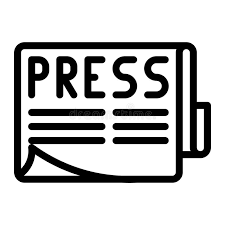 Press Release Creative Freelancers: Shaping London’s Recovery: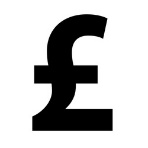 The programme funding for Creative Freelancers: Shaping London’s Recovery is £325,000.00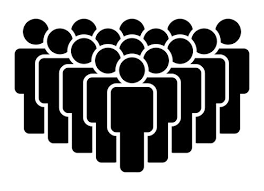 Up to 50 Creative Freelancers will work with cultural organisations to improve working practices.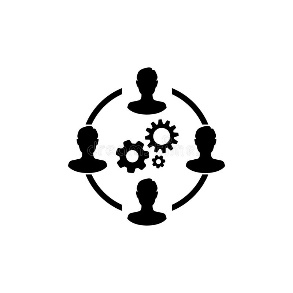 The programme is supported by a Facilitation Team, an Advisory Group and Partner Organisations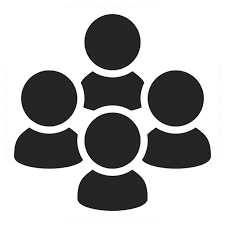 Facilitation team:Facilitator – Jessica Antwi-BoasiakoComms and Admin Co-ordinator – Charlotte MafhamBookkeeper – Marie WilsonAccess Manager – Miranda Yates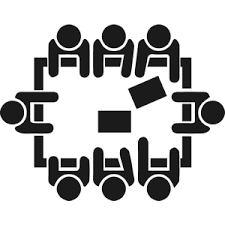 Advisory Group: Jamie Beddard, Lili Einhorn,Lilli Geissendorfer, Ameena Hamid, James Hodgson,Tarek Iskander, Jeanefer Jean-Charles, Jennifer Jackson,Chi-chi Nwanoku and Jo Tyabji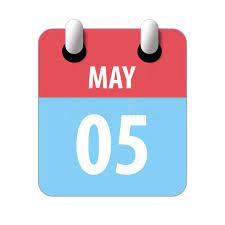 The group will issue a Call Out on the 5th of May to recruit the 50 freelancers who will work over the next 6 months with the Partner Organisations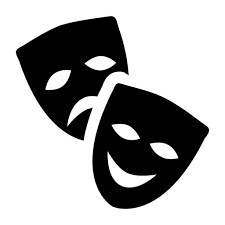 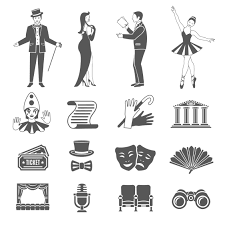 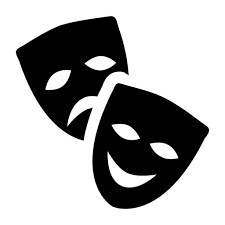 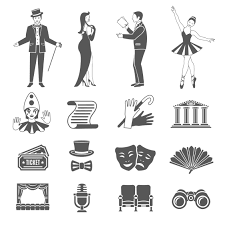 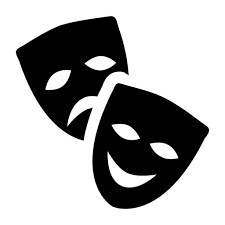 The Partner Organisations are:A New Direction, Actors Touring Company, Akademi, artsdepot Ltd, Barbican, Battersea Arts Centre, Boundless Theatre, Bush Theatre, Camden People’s Theatre, Chisenhale Dance Space,English Touring Opera, Fitzrovia Noir CIC, Headlong Theatre Company, LIFT, Little Angel Theatre,Lyric Hammersmith Theatre, Music Halls Project,National Theatre, National Youth Theatre of Great Britain, Paddington Development Trust, Parents and Carers in Performing Arts, Polka Theatre, Rambert, Regent’s Park Open Air Theatre, Roundhouse, Royal Opera House, Sadler’s Wells, Serious, Serpentine, Siobhan Davies Dance, Sound and Music, Spare Tyre, Stratford Circus, Studio Wayne McGregor, Talawa Theatre Company, Tamasha Theatre Company, The Old Vic, The Place, The Yard Theatre, Theatre Centre, Theatre Royal Stratford East, Tiata Fahodzi, Turtle Key Arts, UK Music, VAULT Festival, Vital Xposure, We Make Events, Young Vic Theatre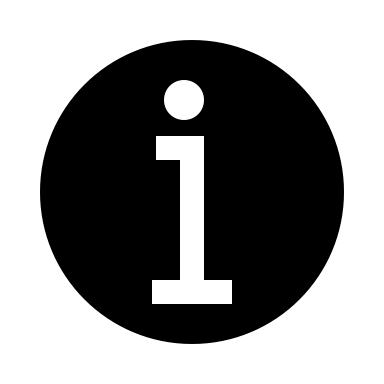 About the programme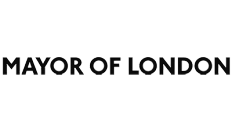 Creative Freelancers: Shaping London’s Recovery is a new programme from the Mayor of London  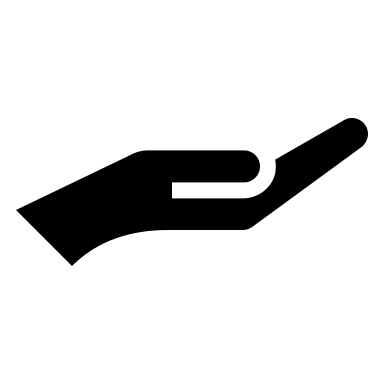 It has been created to support creative freelancers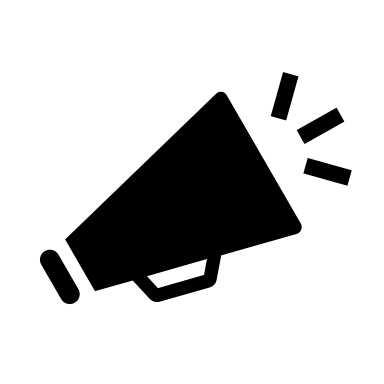 It will give freelancers a louder voice in the culture sector and support them to advocate for changes that are needed as London recovers from the Covid-19 pandemic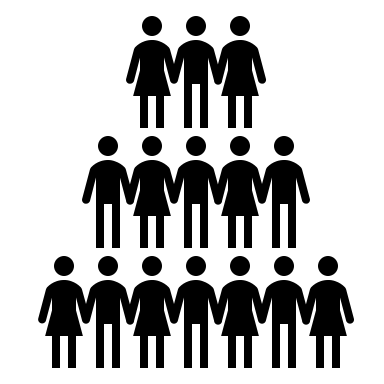 It will bring together 50 creative freelancers from across the performing arts, such as performers, directors and designers and 50 leaders from key organisations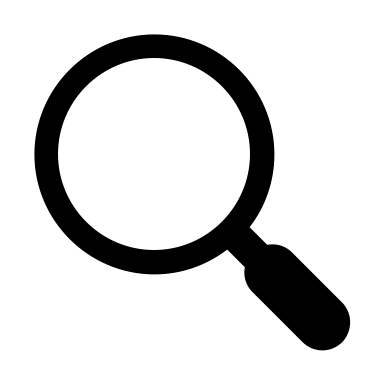 They will explore and make recommendations on the future of freelancing 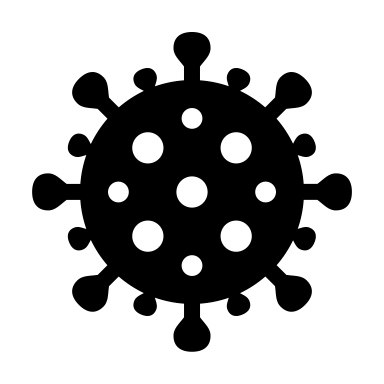 This programme has been created because creative freelancers have been badly affected by Covid-19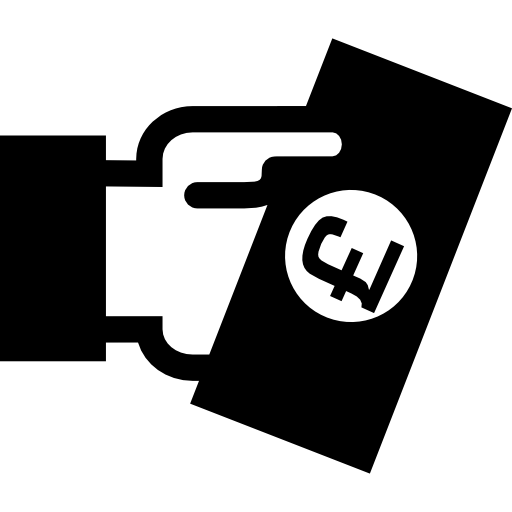 Up to 60% of freelancers lost all of their work and approximately 200,000 Londoners could not receive any government support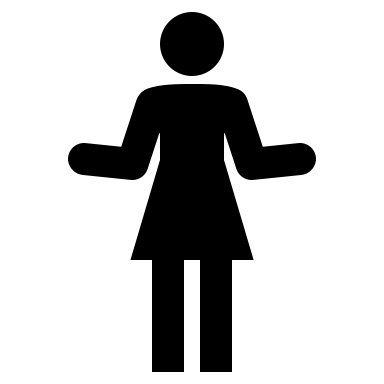 The pandemic also highlighted other inequalities facing freelancers such as lack of security at work and unequal access to opportunities
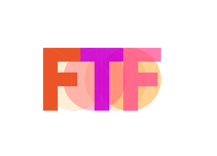 This programme builds on the positive work of the Freelance Task Force in 2020 when 150  organisation sponsored a freelancer to join the Task Force.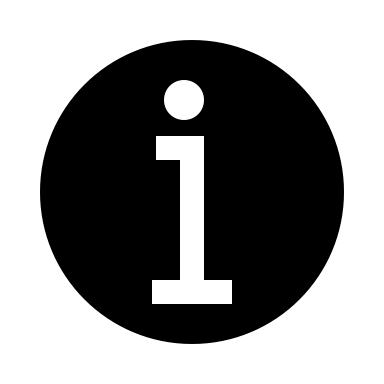 How will it work?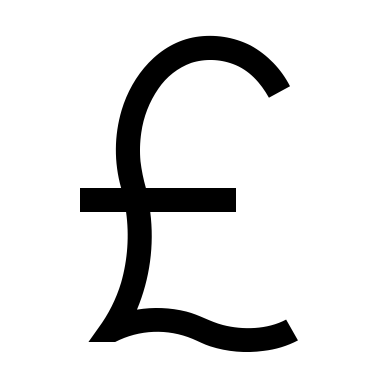 Each freelancer will receive a bursary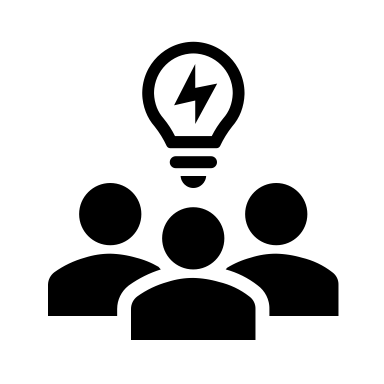 They will work together with a group on a research project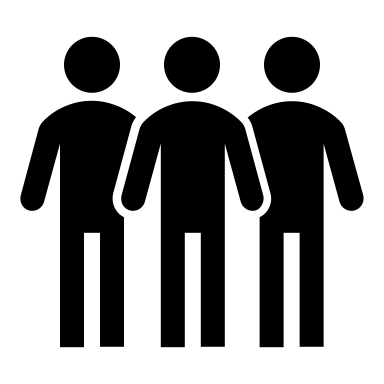 They will be supported by a freelance facilitation team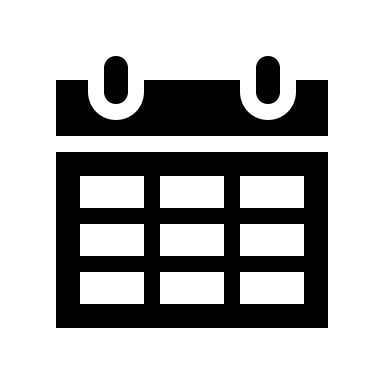 The project will last for six months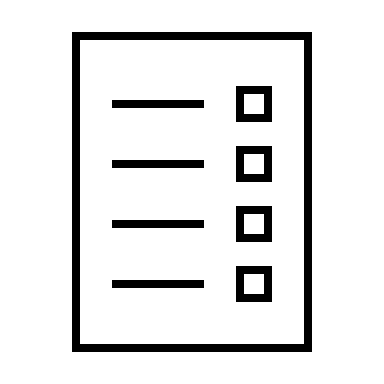 Programme Aims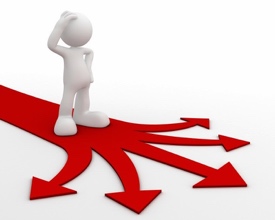 This project will empower creative freelancers to make recommendations for London’s recovery from Covid-19 in 3 areas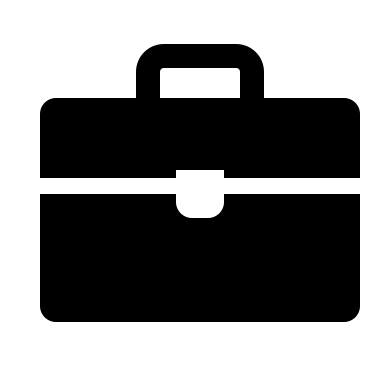 Creating more jobs with better working conditions and helping freelancers stay in work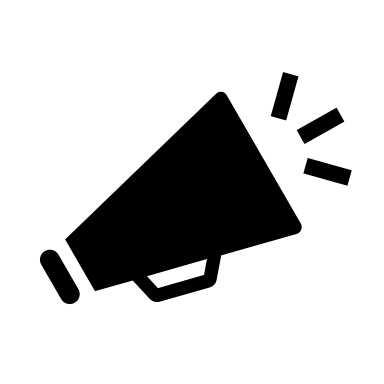 Advocating for an improved legal position for creative freelancers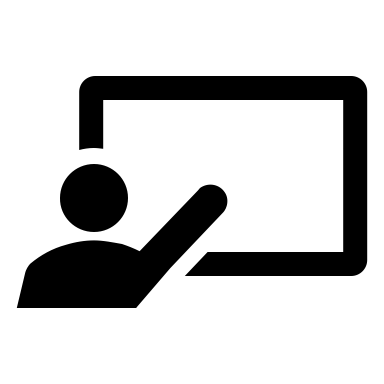 Establishing skills and training opportunities for creative freelancers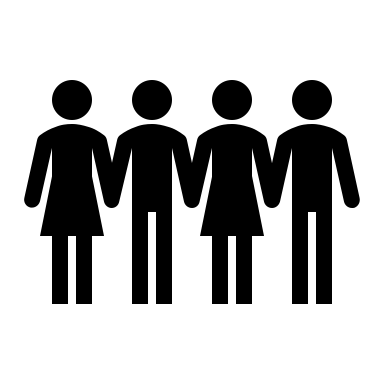 Who is involved?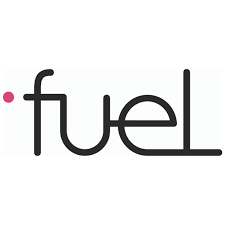 Fuel has enabled this programme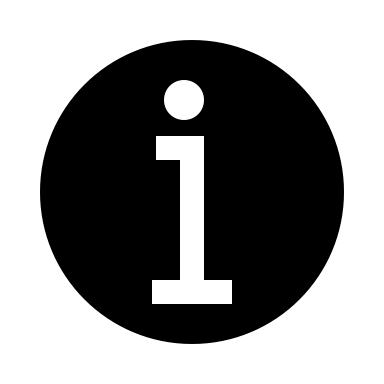 About FuelFuel is a leader in independent producing in the live performance sectorThey produce high quality new theatre and work with brilliant theatre makers who bring new perspectives and approaches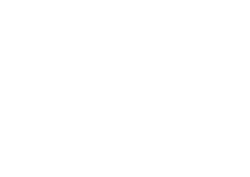 LEAP has funded this programme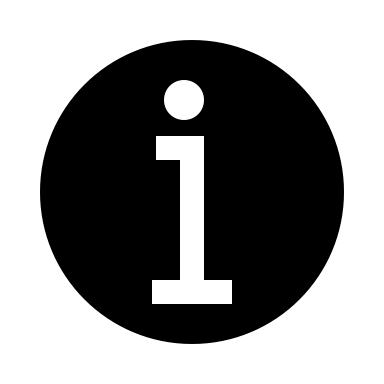 LEAP stands for London Economic Action PartnershipThey bring together entrepreneurs, businesses, the Mayor of London and London Councils to identify ways to support and lead economic growth and job creation in the capital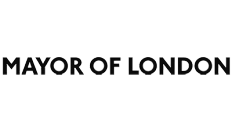 The Mayor of London has supported and co-designed this programme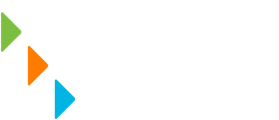 Morris Hargreaves McIntyre will evaluate the programme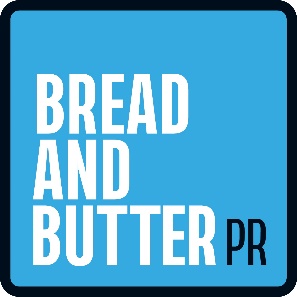 For further information please contact Ben Chamberlain at Bread and Butter PR on ben@breadandbutterpr.uk or 07931 723 988